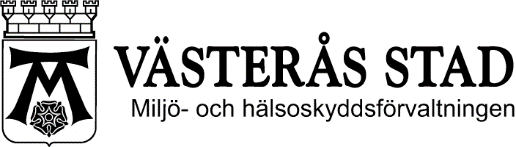 Anmälan om sanering eller schaktning inom förorenat område alternativt upplysning om upptäckt av förorening (enligt 28§ förordning (1998:.899) om miljöfarlig verksamhet och hälsoskydd alternativ upplysning enligt 10 kapitlet 11§ Miljöbalken)FastighetAnmälare (ansvarig för åtgärden)     Anmälaren för åtgärden är fastighetsägaren (nedanstående uppgifter behöver inte fyllas i)FakturamottagareInformation om hur dina personuppgifter behandlasDina personuppgifter kommer att behandlas för att administrera din ansökan/ärende. Miljö- och konsument-nämnden i Västerås stad, org.nr 212000-2080, Stadshuset 721 87 Västerås, är ansvarig för behandlingen av dina personuppgifter och att de behandlas i enlighet med dataskyddsförordningen (EU) 2016/679 samt annan tillämplig lagstiftning. För att veta mer om varför och hur länge dina personuppgifter behandlas och dina rättigheter som registrerad, se vasteras.se/personuppgifter. Du kan också alltid begära att få ta del av informationen om hur dina personuppgifter behandlas genom att kontakta kommunen på 021-39 00 00 eller maila till kontaktcenter@vasteras.seMiljökontrollant (Konsult)Till anmälan bifogas en utförlig beskrivning om följande:(Om efterfrågade uppgifter inte anges ska detta motiveras tydligt).Underskrift (fylls i av anmälare)Blanketten skickas via e-post till mhf@vasteras.seTillsynsmyndigheten har 6 veckor på sig att behandla anmälan från att en komplett anmälan inkommit. Med komplett anmälan anses ifylld anmälningsblankett samt att samtlig efterfrågad dokumentation inklusive kompletteringar inkommit.AvgiftAvgift för handläggning tas ut enligt taxa fastställd av Kommunfullmäktige. För anmälan tas en timavgift på 1 180 kr/tim.FastighetsbeteckningBesöksadressFastighetsägareFastighetsägareNamnOrganisationsnummer/PersonnummerAdress Postnummer och ort  TelefonE-postadressKontaktperson (om annan än ägaren)TelefonNamnOrganisationsnummer/PersonnummerKontaktperson E-postadressTelefonAdress, Postnummer och ortNamnOrganisationsnummer/PersonnummerAdressKontaktpersonPostnummer och ortFakturareferens/ProjektnummerEntreprenör för åtgärdsarbetetEntreprenör för åtgärdsarbetetNamnOrganisationsnummerKontaktperson Telefon E-postadressNamn på företagOrganisations nrKontaktpersonTelefonAdress, postnummer och ortE-postadressDatumNamnförtydligandeUnderskriftUnderskrift